ФЕДЕРАЛЬНОЕ АГЕНТСТВО ЖЕЛЕЗНОДОРОЖНОГО ТРАНСПОРТА Федеральное государственное бюджетное образовательное учреждение высшего образования«Петербургский государственный университет путей сообщения Императора Александра I»(ФГБОУ ВО ПГУПС)Кафедра «Изыскания и проектирование железных дорог»РАБОЧАЯ ПРОГРАММАдисциплины«ИЗЫСКАНИЯ И ПРОЕКТИРОВАНИЕ МОСТОВЫХ ПЕРЕХОДОВ» (Б1.В.ДВ.4.2) для специальности23.05.06  «Строительство железных дорог, мостов и транспортных тоннелей»по специализации «Строительство магистральных железных дорог» Форма обучения – очная, очно-заочная, заочнаяСанкт-Петербург2018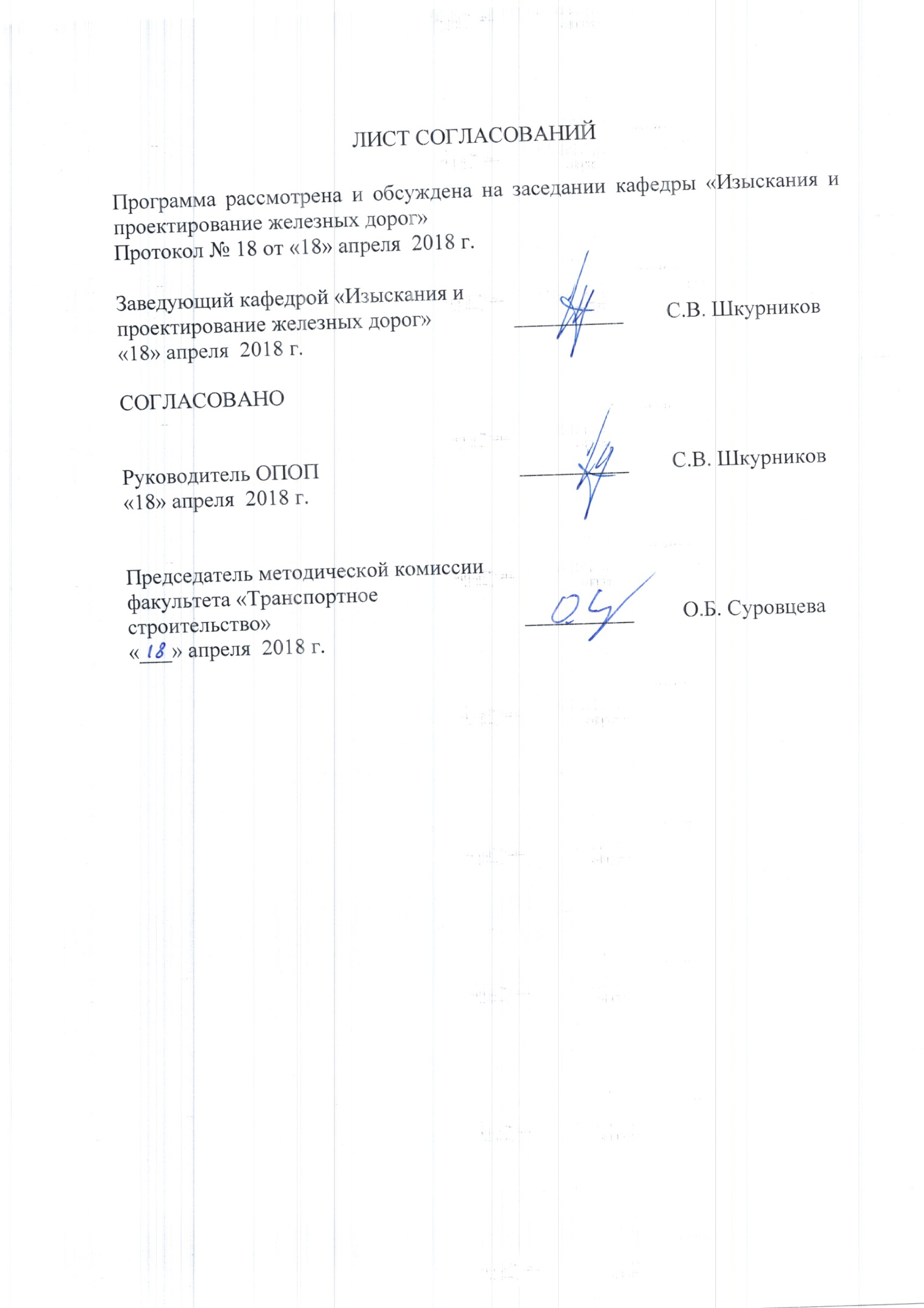 ЛИСТ СОГЛАСОВАНИЙ Программа рассмотрена и обсуждена на заседании кафедры «Изыскания и проектирование железных дорог»Протокол № 18 от «18» апреля  2018 г.1. Цели и задачи дисциплиныРабочая программа составлена в соответствии с ФГОС, утвержденным «12» сентября 2016 г., приказ № 1160 по специальности 23.05.06 «Строительство железных дорог, мостов и транспортных тоннелей». Целью изучения дисциплины является формирование компетенций, указанных в разделе 2 рабочей программы.Для достижения поставленной цели решаются следующие задачи:изучение комплекса изыскательских работ, выполняемых при проектировании мостовых переходов;изучение теоретических основ и практических методов выбора рациональных проектных решений по сооружениям мостовых переходов;изучение принципов трассирования железных дорог на подходах к мостам.2. Перечень планируемых результатов обучения по дисциплине, соотнесенных с планируемыми результатами освоения основной профессиональной образовательной программыПланируемыми результатами обучения по дисциплине являются: приобретение знаний, умений, навыков и/или опыта деятельности.В результате освоения дисциплины обучающийся должен:ЗНАТЬ:особенности проектирования продольного профиля на участках дороги с мостовыми переходами;требования к проектированию плана железной дороги на участках пересечения рек, а также на подходах к ним.УМЕТЬ:определять место пересечения крупных водотоков в увязке с выбором общего направления проектируемой дороги и основных параметров ее трассы;использовать данные гидрологических и гидравлических расчетов водотоков при определении отверстий мостов и высотного положения сооружения мостового перехода.ВЛАДЕТЬ:методами расчета основных гидрологических характеристик водотока;методами расчета общего размыва подмостового русла и местного размыва дна у опор моста и регуляционных сооружений.Приобретенные знания, умения, навыки и/или опыт деятельности, характеризующие формирование компетенций, осваиваемые в данной дисциплине, позволяют решать профессиональные задачи, приведенные в соответствующем перечне по видам профессиональной деятельности в п. 2.4 основной профессиональной образовательной программы (ОПОП).Изучение дисциплины направлено на формирование следующих профессиональных компетенций (ПК), соответствующих виду профессиональной деятельности, на который ориентирована программа специалитета: умением готовить исходные данные для выбора и обоснования научно-технических и организационно-управленческих решений на основе экономического анализа (ПК-14).Область профессиональной деятельности обучающихся, освоивших данную дисциплину, приведена в п. 2.1 общей характеристики ОПОП.Объекты профессиональной деятельности обучающихся, освоивших данную дисциплину, приведены в п. 2.2 общей характеристики ОПОП.3. Место дисциплины в структуре основной профессиональной образовательной программыДисциплина «Изыскания и проектирование мостовых переходов» (Б1.В.ДВ.4.2) относится к вариативной части и является дисциплиной, изучаемой  по выбору обучающегося.  4. Объем дисциплины и виды учебной работыДля очной формы обучения:Для очно-заочной формы обучения:Для заочной формы обучения: 5. Содержание и структура дисциплины5.1 Содержание дисциплины5.2 Разделы дисциплины и виды занятийДля очной формы обучения:Для очно-заочной формы обучения:Для заочной формы обучения:6. Перечень учебно-методического обеспечения для самостоятельной работы обучающихся по дисциплине7. Фонд оценочных средств для проведения текущего контроля успеваемости и промежуточной аттестации обучающихся по дисциплинеФонд оценочных средств по дисциплине является неотъемлемой частью рабочей программы и представлен отдельным документом, рассмотренным на заседании кафедры и утвержденным заведующим кафедрой.8. Перечень основной и дополнительной учебной литературы, нормативно-правовой документации и других изданий, необходимых для освоения дисциплины8.1 Перечень основной учебной литературы, необходимой для освоения дисциплиныБыков, Ю.А., Свинцов, Е.С. Основы проектирования, строительства и реконструкции железных дорог [Текст]: учебник для вузов / Ю.А. Быков, Б.А.Волков, Н.С. Бушуев, В.С. Миронов, Е.С. Свинцов; под. общ. ред. Ю.А. Быкова и Е.С. Свинцова. – М.: УМЦ ЖДТ, 2009. – 448с. - 1500 экз. - ISBN 978-5-9994-0007-9 (в пер.).8.2 Перечень дополнительной учебной литературы, необходимой для освоения дисциплины1.	Изыскания и проектирование мостовых переходов и тоннельных пересечений на ж.д. [Текст] : Учеб. для вузов ж.-д. трансп. / В. А. Копыленко [и др.]. - М. : УМК МПС РФ, 1999. - 687 с. : ил. - ISBN 5-89035-021-8;2.	Экологическое обоснование проектных решений [Текст] / Свинцов Е.С., Суровцева О.Б., Тишкина М.В. - Москва : Издательство УМЦ ЖДТ (Маршрут), 2006. - ISBN 5-89035-344-6 : Б. ц.8.3 Перечень нормативно-правовой документации, необходимой для освоения дисциплины1. СП 33-101-2003. Определение основных расчетных гидрологических характеристик [Текст]. - Введ. 2004-01-01. - М.: Госстрой России:, 2003.;2. СНиП 33-01-2003. Гидротехнические сооружения. Основные положения [Текст]. - Введ. 2004-01-01. - М.: Госстрой России:, 2003.8.4 Другие издания, необходимые для освоения дисциплины1. Проектирование мостовых переходов на железных дорогах : учеб. пособ./ Н.С. Бушуев, Е.С. Свинцов, О.Б. Суровцева, Д.О. Шульман – СПб.: ФГБОУ ВО ПГУПС, 2017. - 76 с.9. Перечень ресурсов информационно-телекоммуникационной сети «Интернет», необходимых для освоения дисциплины1.	Электронно-библиотечная система ЛАНЬ [Электронный ресурс]. Режим доступа:  https://e.lanbook.com/books — Загл. с экрана.;2.  Федеральное агентство по техническому регулированию и метрологии (РОССТАНДАРТ). Официальный сайт [Электронный ресурс]. Режим доступа:  www.gost.ru/wps/portal, свободный. — Загл. с экрана;3.  Правительство Российской Федерации. Интернет-портал [Электронный ресурс]. Режим доступа: http://www.government.ru, свободный. — Загл. с экрана.4.  Консультант плюс. Правовой сервер [Электронный ресурс]. Режим доступа:  http://www.consultant.ru/, свободный. — Загл. с экрана.5. Российская газета   - официальное издание для документов Правительства РФ [Электронный ресурс]. Режим доступа: http://www.rg.ru, свободный. — Загл. с экрана.6. Личный кабинет обучающегося и электронная информационно-образовательная среда. [Электронный ресурс]. – Режим доступа: http://sdo.pgups.ru/  (для доступа к полнотекстовым документам требуется авторизация).10. Методические указания для обучающихся по освоению дисциплиныПорядок изучения дисциплины следующий:Освоение разделов дисциплины производится в порядке, приведенном в разделе 5 «Содержание и структура дисциплины». Обучающийся должен освоить все разделы дисциплины с помощью учебно-методического обеспечения, приведенного в разделах 6, 8 и 9 рабочей программы. Для формирования компетенций обучающийся должен представить выполненные типовые контрольные задания или иные материалы, необходимые для оценки знаний, умений, навыков и (или) опыта деятельности, предусмотренные текущим контролем (см. фонд оценочных средств по дисциплине).По итогам текущего контроля по дисциплине, обучающийся должен пройти промежуточную аттестацию (см. фонд оценочных средств по дисциплине).11. Перечень информационных технологий, используемых при осуществлении образовательного процесса по дисциплине, включая перечень программного обеспечения и информационных справочных системПри осуществлении образовательного процесса по дисциплине «Изыскания и проектирование мостовых переходов» используются следующие информационные технологии:технические средства (персональные компьютеры, проектор, интерактивная доска);методы обучения с использованием информационных технологий (демонстрация мультимедийных материалов);электронная информационно-образовательная среда Петербургского государственного университета путей сообщения Императора Александра I [Электронный ресурс]. Режим доступа:  http://sdo.pgups.ru; программное обеспечение (подлежит ежегодному обновлению):операционная система Windows;MS Office;Антивирус Касперский.12. Описание материально-технической базы, необходимой для осуществления образовательного процесса по дисциплинеМатериально-техническая база, необходимая для осуществления образовательного процесса по дисциплине включает в свой состав специальные помещения:учебные аудитории для проведения занятий лекционного типа, занятий семинарского типа, курсового проектирования (выполнения курсовых проектов и курсовых работ), групповых и индивидуальных консультаций, текущего контроля и промежуточной аттестации, помещения для самостоятельной работы;помещения для хранения и профилактического обслуживания технических средств обучения. Специальные помещения укомплектовываются специализированной мебелью и техническими средствами обучения, служащими для представления учебной информации большой аудитории. В случае отсутствия в помещении стационарных средств предлагаются переносные комплекты оборудования для представления информации большой аудитории.Для проведения занятий лекционного типа предлагаются стационарные или переносные наборы демонстрационного оборудования и учебно-наглядных пособий, хранящиеся на электронных носителях и обеспечивающие тематические иллюстрации, соответствующие рабочим программам дисциплин.Помещения для самостоятельной работы обучающихся оснащаются компьютерной техникой с возможностью подключения к сети «Интернет» и обеспечением доступа в электронную информационно-образовательную среду организации.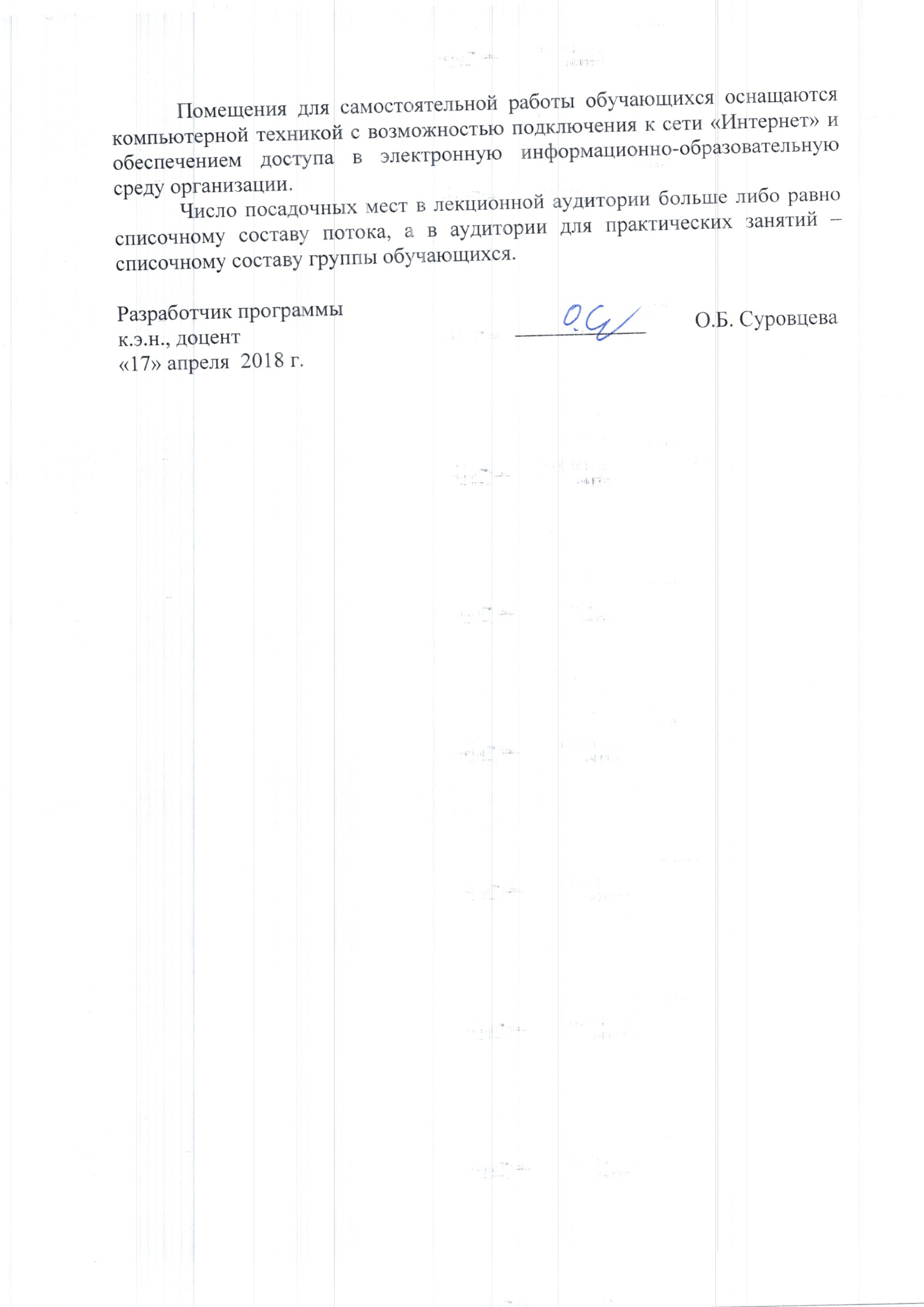 Число посадочных мест в лекционной аудитории больше либо равно списочному составу потока, а в аудитории для практических занятий – списочному составу группы обучающихся. Заведующий кафедрой «Изыскания и проектирование железных дорог»__________С.В. Шкурников«18» апреля  2018 г.СОГЛАСОВАНОРуководитель ОПОП__________С.В. Шкурников«18» апреля  2018 г.Председатель методической комиссии факультета «Транспортное строительство»__________О.Б. Суровцева«___» апреля  2018 г.Вид учебной работыВсего часовСеместрВид учебной работыВсего часов10Контактная работа (по видам учебных занятий)3232В том числе:лекции (Л)1616практические занятия (ПЗ)1616лабораторные работы (ЛР)−−Самостоятельная работа (СРС) (всего)6767Контроль99Форма контроля знанийЗЗОбщая трудоемкость: час / з.е.108 / 3108 / 3Вид учебной работыВсего часовСеместрВид учебной работыВсего часов11Контактная работа (по видам учебных занятий)3232В том числе:лекции (Л)1616практические занятия (ПЗ)1616лабораторные работы (ЛР)−−Самостоятельная работа (СРС) (всего)6767Контроль99Форма контроля знанийЗЗОбщая трудоемкость: час / з.е.108 / 3108 / 3Вид учебной работыВсего часовКурсВид учебной работыВсего часов6Контактная работа (по видам учебных занятий)1616В том числе:лекции (Л)1010практические занятия (ПЗ)66лабораторные работы (ЛР)−−Самостоятельная работа (СРС) (всего)8888Контроль44Форма контроля знанийЗЗОбщая трудоемкость: час / з.е.108 / 3108 / 3№ п/пНаименование раздела дисциплиныСодержание разделаИзыскания мостовых переходовПонятие мостового перехода. Задачи изысканий мостовых переходов. Морфометрические и гидрометрические работы. Определение расчетных гидрологических характеристикОпределение расходов воды и соответствующих им уровней заданной вероятности превышения по теоретическим кривым распределения  вероятностей. Размывы под мостомПонятие общего размыва под мостом. Определение пределов варьирования величиной отверстия моста. Местный размыв под мостом. Силовые воздействия на сооружения мостового переходаСиловые воздействия на сооружения мостового перехода и берегаПроектирование плана и продольного профиля железнодорожной линии в пределах мостового переходаОсобенности проектирования плана и продольного профиля в пределах мостового перехода№ п/пНаименование раздела дисциплиныЛПЗЛРСРС1Изыскания мостовых переходов44−82Определение расчетных гидрологических характеристик44−153Размывы под мостом44−214Силовые воздействия на сооружения мостового перехода22−155Проектирование плана и продольного профиля железнодорожной линии в пределах мостового перехода22−8ИтогоИтого1616−67№ п/пНаименование раздела дисциплиныЛПЗЛРСРС1Изыскания мостовых переходов44−82Определение расчетных гидрологических характеристик44−153Размывы под мостом44−214Силовые воздействия на сооружения мостового перехода22−155Проектирование плана и продольного профиля железнодорожной линии в пределах мостового перехода22−8ИтогоИтого1816−−№ п/пНаименование раздела дисциплиныЛПЗЛРСРС1Изыскания мостовых переходов22−102Определение расчетных гидрологических характеристик22−203Размывы под мостом22−284Силовые воздействия на сооружения мостового перехода2−−205Проектирование плана и продольного профиля железнодорожной линии в пределах мостового перехода2−−10ИтогоИтого106−88№п/пНаименование разделаПеречень учебно-методического обеспечения1Изыскания мостовых переходовПод общей редакцией Ю.А. Быкова и Е.С. Свинцова. Основы проектирования, строительства и реконструкции железных дорог. Учебник. – М.: ГОУ «Учебно-методический центр по образованию на железнодорожном транспорте». 2009Изыскания и проектирование мостовых переходов и тоннельных пересечений на ж.д. [Текст] : Учеб. для вузов ж.-д. трансп. / В. А. Копыленко [и др.]. - М. : УМК МПС РФ, 1999. - 687 с. : ил. - ISBN 5-89035-021-8;Проектирование мостовых переходов на железных дорогах : учеб. пособ./ Н.С. Бушуев, Е.С. Свинцов, О.Б. Суровцева, Д.О. Шульман – СПб.: ФГБОУ ВО ПГУПС, 2017. - 76 с.2Определение расчетных гидрологических характеристикПод общей редакцией Ю.А. Быкова и Е.С. Свинцова. Основы проектирования, строительства и реконструкции железных дорог. Учебник. – М.: ГОУ «Учебно-методический центр по образованию на железнодорожном транспорте». 2009Изыскания и проектирование мостовых переходов и тоннельных пересечений на ж.д. [Текст] : Учеб. для вузов ж.-д. трансп. / В. А. Копыленко [и др.]. - М. : УМК МПС РФ, 1999. - 687 с. : ил. - ISBN 5-89035-021-8;Проектирование мостовых переходов на железных дорогах : учеб. пособ./ Н.С. Бушуев, Е.С. Свинцов, О.Б. Суровцева, Д.О. Шульман – СПб.: ФГБОУ ВО ПГУПС, 2017. - 76 с.3Размывы под мостомПод общей редакцией Ю.А. Быкова и Е.С. Свинцова. Основы проектирования, строительства и реконструкции железных дорог. Учебник. – М.: ГОУ «Учебно-методический центр по образованию на железнодорожном транспорте». 2009Изыскания и проектирование мостовых переходов и тоннельных пересечений на ж.д. [Текст] : Учеб. для вузов ж.-д. трансп. / В. А. Копыленко [и др.]. - М. : УМК МПС РФ, 1999. - 687 с. : ил. - ISBN 5-89035-021-8;Проектирование мостовых переходов на железных дорогах : учеб. пособ./ Н.С. Бушуев, Е.С. Свинцов, О.Б. Суровцева, Д.О. Шульман – СПб.: ФГБОУ ВО ПГУПС, 2017. - 76 с.4Силовые воздействия на сооружения мостового переходаПод общей редакцией Ю.А. Быкова и Е.С. Свинцова. Основы проектирования, строительства и реконструкции железных дорог. Учебник. – М.: ГОУ «Учебно-методический центр по образованию на железнодорожном транспорте». 2009Изыскания и проектирование мостовых переходов и тоннельных пересечений на ж.д. [Текст] : Учеб. для вузов ж.-д. трансп. / В. А. Копыленко [и др.]. - М. : УМК МПС РФ, 1999. - 687 с. : ил. - ISBN 5-89035-021-8;Проектирование мостовых переходов на железных дорогах : учеб. пособ./ Н.С. Бушуев, Е.С. Свинцов, О.Б. Суровцева, Д.О. Шульман – СПб.: ФГБОУ ВО ПГУПС, 2017. - 76 с.5Проектирование плана и продольного профиля железнодорожной линии в пределах мостового переходаПод общей редакцией Ю.А. Быкова и Е.С. Свинцова. Основы проектирования, строительства и реконструкции железных дорог. Учебник. – М.: ГОУ «Учебно-методический центр по образованию на железнодорожном транспорте». 2009Изыскания и проектирование мостовых переходов и тоннельных пересечений на ж.д. [Текст] : Учеб. для вузов ж.-д. трансп. / В. А. Копыленко [и др.]. - М. : УМК МПС РФ, 1999. - 687 с. : ил. - ISBN 5-89035-021-8;Проектирование мостовых переходов на железных дорогах : учеб. пособ./ Н.С. Бушуев, Е.С. Свинцов, О.Б. Суровцева, Д.О. Шульман – СПб.: ФГБОУ ВО ПГУПС, 2017. - 76 с.Разработчик программык.э.н., доцент____________О.Б. Суровцева«17» апреля  2018 г.